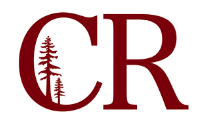 Institutional Effectiveness CommitteeJanuary 17, 2019
3:00 pm – 4:00 pm
SS-104Agenda Items: Vision for SuccessAlign Ed Master Plan to Vision for Success goals – what is the plan?We have been tasked by the Chancellor’s Office to come up with our “Vision to Success” goals. Keith and Paul have met to develop a draft for these numbers. Goal 1 focuses on increasing degree and certificate completion. The percent increase for certificate attainment reflects a 45% increase. This increase is based on historical numbers, not necessarily the most recent years. There is interest to promote and market the timeline to petition for graduation degrees and certificates. Post reminders on campus, on the website, and via email reminding students of the deadline and encourage faculty to remind their students.  Goal 2 is focused on transfer – changes to math and English placement should improve transfer levels as well as increased collaboration with Humboldt State.Goal 3 is focused on unit accumulation. This should also benefit from changes in math and English placement.  We will also need to streamline the process for our nursing students who are waiting to be entered in the program. Goal 4 focuses on workforce issues. These are going to be difficult for us, although low wage levels in Humboldt County may work in our favor. Our data is also less complete on these measures. Goal 5 focuses on equity. Our institutional data in this area is more complete so we could choose more than one goal for students. Paul and Keith will finalize our goals based on the numbers the committee reviewed and send out to t stakeholders. The draft goals will also be published on the website. Annual plan – time to start thinking about the 2019-20 annual planLook at Feb items on integrated planning timeline We will begin reviewing and evaluating program review plans to find themes to incorporate into the annual plan.Committees/areas submitting items for Annual Plan should reference Vision for Success goalsWhat other plans do we need to ‘touch’?Student Equity?Guided pathways/basic skills?Budget planning priorities Technology Planning Committee Enrollment Management CommitteeWhich goals to use/what do we set our numbers at?Future Agenda items:Vision for Success Goals timeline check-inPaul and Keith will finalize the Vision to Success goals based on the numbers the committee reviewed and send out to t stakeholders. The draft goals will also be published on the website. 